МКОУ ООШ г. Сосновка Вятскополянского района Кировской области                                                            Моя малая РодинаКонспект  музейного занятия(номинация: мы  родом из ….)                                                                                                                 Автор: учитель                                                                                                                            Санникова В.В.г. Сосновка, 2021Моя малая Родина.Цель:  показать значение родины в жизни каждого человека.
Задачи: 
Образовательная: обобщить понятия: Родина, малая родина, совершенствовать знания о родном городе.
Развивающая: развивать у детей речь, кругозор, память, внимание.
Воспитательная: воспитание интереса и желания больше узнать о родном крае, своей малой Родины.Оборудование: мультимедийное оборудование, видеоролик «»1.Организационный момент.
Учитель здоровается с детьми, приглашает занять свои места.
2. Сообщение темы. Целевая установка. 
-Дорогие ребята! Послушайте, пожалуйста,  четверостишье.На горе, окруженной  лесами,Городишко Сосновка лежит.А внизу, обнимаясь  с лугами,Сердцу милая Вятка бежит.-Как вы думаете, о чём сегодня пойдёт речь?(Ответы детей)-Правильно! Сегодня наш разговор пойдёт о  нашей малой Родине.                                           Наша страна очень красива и богата... Все это наша РодинаЧто каждый из вас считает своей малой родиной?
Что значит моя? Что значит малая? Что значит родина? МОЯ – потому что здесь моя семья, мои друзья, мой дом, моя улица, моя школа…
МАЛАЯ – потому что это маленькая частичка моей необъятной страны.
РОДИНА – потому что здесь живут родные моему сердцу люди.
Что же такое для человека РОДИНА? Что он считает своей родиной: страну, в которой живет; дом, где родился; березку у родного порога; место, где жили его предки? Наверное, все это и есть родина, то есть родное место. Что мы знаем о нашем городе? 3. История возникновения города. Сообщение учащегося.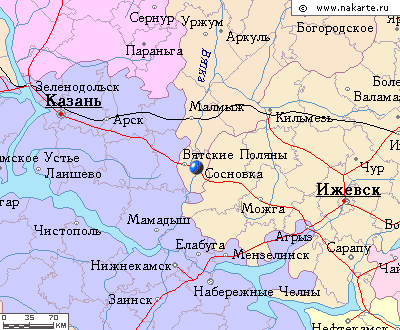 Вот что можно узнать о нашем городе из Интернета.Сосновка (Кировская область)Основан: .Поселок  городского типа с: .Город с: .Город районного подчинения (Вятскополянский р-н, Кировская область) Отклонение от московского времени, часы: 0 
Географическая широта: 56°15'
Географическая долгота: 51°17' 
Высота над уровнем моря, метров: 80Ребята: У каждого из нас есть на земле место, где он родился и впервые увидел зорю, росу на траве, мамины глаза и ласковое солнце. Это место называют малой Родиной. Для многих из нас – это наш город Сосновка. Но наш город не всегда был городом. Хотите послушать легенду о нашем городе?Легенда образования Сосновки.Несколько долгих ночей  и дней плыли в старой лодке с верховьев Вятки два беглых каторжника. Голодные, уставшие до изнеможения, они, сменяясь, лежали на дне лодки, сомкнув глаза и чутко прислушиваясь ко всем звукам. К вечеру река круто повернула влево, и за излучиной блеснули налитые янтарём колонны верховых корабельных сосен. Ночь у костра люди провели в беспокойстве. А наутро обследовали местность и увидели, что обильна она ягодами да грибами. Следов человека на несколько вёрст вокруг не обнаружили. Прожили они здесь неделю, а потом решили остаться навсегда. Так появилось на левом берегу Вятки поселение, которое назвали Сосновка.Более 300 лет прошло с тех пор, но осталось в памяти о каторжанах самая распространенная этих местах фамилия Павловы – так по легенде звали одного из беглых, - да красивое название посёлка.Впервые о деревне под названием Сосновка стало известно в 1669 году. В былые времена она располагалась на землях Старотрыкской волости в Малмыжском уезде. До 1917 года Сосновка имела всего лишь три улицы - Митровка, Закутум и Деревня, которая образовалась первой. После неё построили Закутум, вдоль которой возвышались сосны. Третья - Митровка была названа в честь жителя деревни, который первый построил здесь свою избу. Позже на холмистой возвышенности построили ещё одну улицу и назвали её Вшивой Горкой. Предполагают, что такое наименование дали по её жителям - беднейшим поселенцам.На протяжении всего последующего периода Сосновка продолжала развиваться как промышленное поселение. Так в 1830 году купец Василий Решетников основал здесь канатопрядильную фабрику. Товар поставлялся в основном для нужд лесной индустрии. В 1905 году предприниматель Решетников построил в Сосновке лесопильный завод. Первоначально работы велись вручную. Но через два года в цехе появились пилорама и паровой двигатель. Вскоре владелец приобрёл локомобиль. Ассортимент производимой продукции со временем существенно увеличился.Строительство железной дороги в 1912 году способствовало дальнейшему развитию Сосновки. В местной школе обучались в основном дети священнослужителей, промышленников и зажиточных крестьян. До начала революции в Сосновке стояли каменная и деревянная церкви, которые после установления Советской власти были закрыты. В деревянной позже открыли клуб, который в 50-е годы сгорел. Возведённое на его месте новое культурное заведение в нынешний период было отдано под церковь. В 1936 году в Сосновке была открыта первая средняя школа. В этой школе учились ваши дедушки и бабушки, папы и мамы. А сегодня в этой школе учитесь вы.  В 2016 году нашей школе исполнится 80 лет. При выборе места для строительства руководствовались соображениями, чтобы школа была в центре между Сосновкой, Малиновкой и Застругами и подальше от деревянных построек поселения.- Ребята, скоро вы  станете  взрослыми, разъедетесь по разным городам. Многие из вас уедут из города.  Кто-то просто приедет в гости, а кто-то не захочет уезжать из родных мест и найдёт свое призвание здесь, в нашем маленьком городке. Как вы думаете ,почему ваши родители не уехали из нашего города в поисках лучшей жизни, а остались жить и работать в родном городе. Что же здесь все-таки  держит человека на родной земле?  Какие  глубокие корни связывают нас с этой землей? Много пословиц и поговорок с древних времен отражают любовь и преданность к родному краю, к своей Родине: Я начну пословицу, а вы закончите. 1. Всякому мила  своя  … сторона.2. Для Родины своей ни сил, ни жизни…. не жалей.3. Родина – мать, умей за нее …постоять.5. Дома и стены ….помогают.6. Родная сторона – мать, а чужая…. – мачеха.7. В гостях хорошо, а дома…. лучше.8. Где родился, там и… пригодился.В этих мудрых словах ясно показана преданность к родной земле, желание сделать ее лучше и краше.А давайте немного пофантазируем. Пройдет много  лет, станете вы взрослей. Что бы вы хотели увидеть в нашем  городе, каким хотите увидеть его в будущем?(Ответы детей)Групповая работа. Каждая группа получает задание (напечатано на листках). Время для обсуждения 5 мин, для выступления не более 3 минут.- Встаньте, пожалуйста, “аналитики”. После обсуждения вы будете зачитывать задание и отвечать.Задание для 1 группы:Назовите экологические проблемы нашего города. Изобразите их в виде схемы.Задание для 2 группы:Предложите идеи, как можно сделать наш город более чистым своими силами.Задание для 3 группы:Как вы и ваши друзья конкретно помогаете справляться с проблемами города?  Придумайте призыв к жителям  города («слоган»)Обсуждение в группах. Заслушивание и подведение итогов.                                                                                                                        (Примерные ответы детей:1 группа - транспорт, загрязнение воздуха, отходы.)(2 группа – самим следить за порядком, выбирать “более безопасный” вид транспорта,                                           Постараться уменьшить количество отходов, больше сажать зелени, деревьев, не мусорить)                                      (3 группа – рассказ: « Мы стараемся сделать наш город чище не на словах, а на деле...»)                                 - Вы сейчас рассказали,  как нам жить в нашем городе дальше.Создание коллективной композиции.У нас с вами есть большой чистый лист бумаги.  И сейчас вы создадите коллективную композицию город будущего к 100-летию нашего города, который будет отмечаться 2061 году «Сосновке-100», украсите наш город  улицами, зданиями, деревьями и цветами.  (Работа над частями композиции в группах, результат оформляется на доске) — Вот наш эскиз и  готов. Каждый из вас вложил частичку своей любви к родному городу. Как мы назовем нашу работу? Дети придумывают название. Ра бота вывешивается в «Классном уголке»Подводим итоги нашего занятия.Наш урок подошёл к концу. Сейчас мы  проверим  как хорошо вы знаете свой город. Я начинаю предложение, а вы его продолжаете. Мы живём в городе ... 
Жителей города зовут ... 
Наш город расположен на берегу реки ... 
В городе есть улицы ... 
Наша школа находится на улице ... 
В городе есть... Что мы будем делать для своего города: …И  хочется верить, что наш любимый город с  нашей помощью станет чище и краше.И пускай есть красивееНа земле города-В нашем  сердце  СосновкаБудет лучшей всегда!Мы  будем ...Мы не будем...